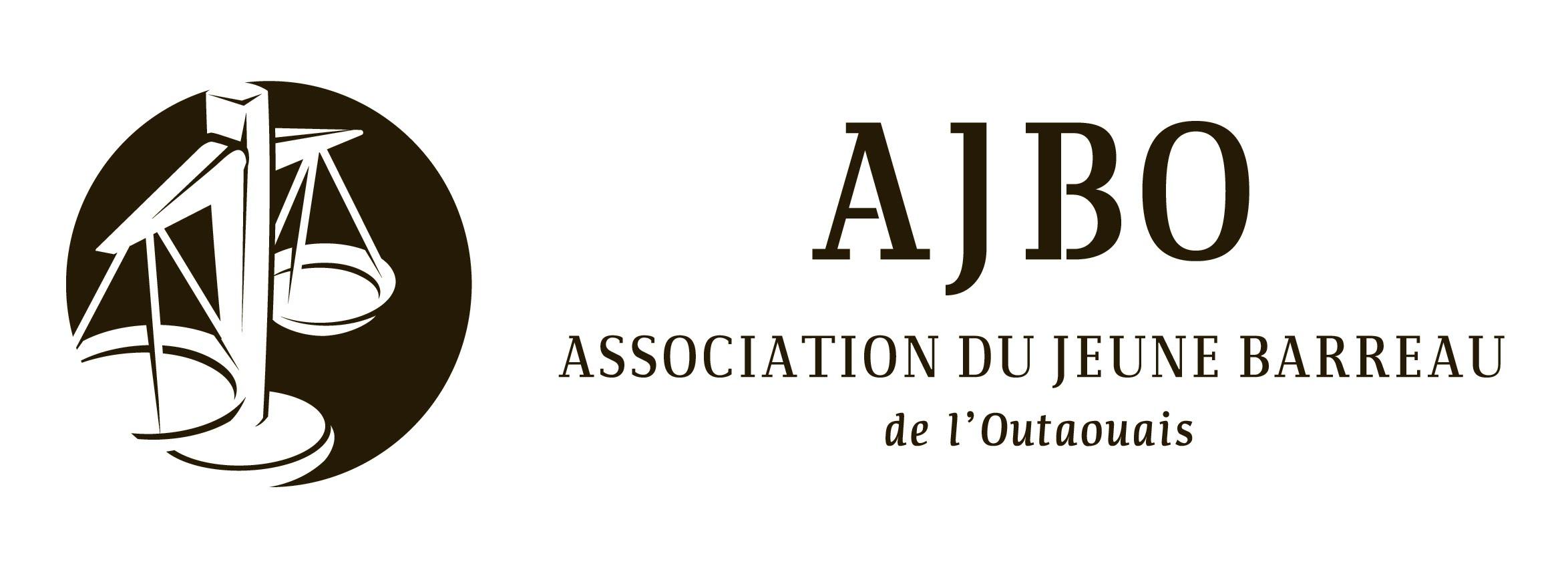 BULLETIN DE MISE EN CANDIDATUREExercice 2022-2023Je, soussigné(e) ________________________________, membre de l’Association du Jeune Barreau de l’Outaouais, pose ma candidature au poste de __________________au sein de l’Association du Jeune Barreau de l’Outaouais, et ce, pour l’exercice 2022-2023.En foi de quoi qu’ai signé à ____________________________, ce ___________________, 2022__________________________________________MeSignatures d’appuisJe, soussigné(e), membre de l’Association du Jeune Barreau de l’Outaouais, appuie cette candidature :        PRÉNOM ET NOM				SIGNATURE			DATE1. __________________________     ________________________      _________2. __________________________     ________________________      _________DATE LIMITELe bulletin de mise en candidature doit être transmis au plus tard le 25 avril 2022 àMe Jean-Charles Gendron, Président d’électionsPar courriel : gendron.jean-charles@gatineau.ca 